Matematika 7. třída8.4. – 15.4.2020Zdravím všechny v novém týdnu. Několik z vás již máte hotové testy na Sciodat, někteří jste mi poslali prémiový úkol a máte za 1, a někteří jste vypracovali pracovní list na celá čísla ( se kterým jste někteří měli technické problémy). Děkuji všem, kteří pracujete a snažíte se.Aritmetika1) 	Sciodat  - přiřazen test na Zlomky – 1, 03   - www.sciodat.cz2)	Násobení celých čísel – www.onlinecviceni.cz3)	Dělení celých čísel – učebnice str. 69 – zkuste si to znovu přečíst, zopakovat a procvičit na pracovním listu. Tento pracovní list je ve formátu PDF, udělejte pouze cvičení 1 a 2. Zbytek si necháme po Velikonocích. Cvičení napište do sešitu, ofoťte a pošlete mi na mail.GeometrieSciodat – přiřazen test Úhly – přímý, pravý, vedlejší….. 02Je to trochu těžší varianta, doufám, že ji probereme společně, zkuste ji vymyslet.Všem vám přeji krásné Velikonoce, mějte se hezky.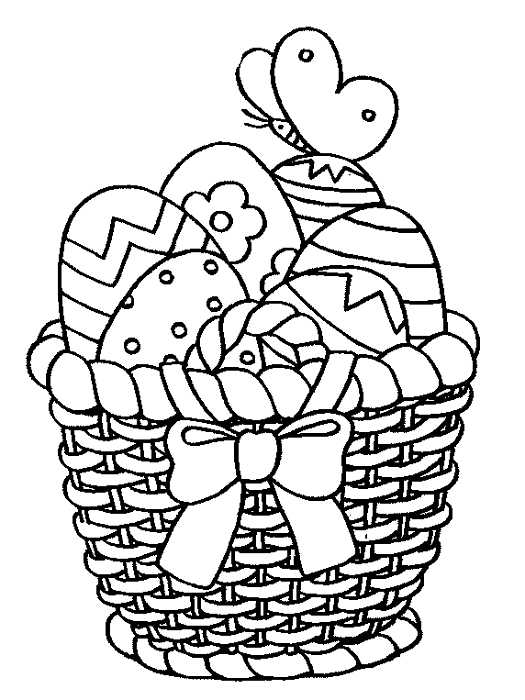 Úkol z VV